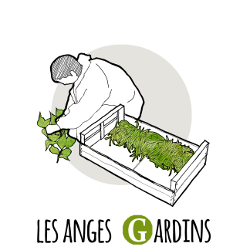 www.horizonalimentaire.frLes Anges Gardins œuvrent pour l'insertion, l'éducation permanente, le développement de nouvelles pratiques sociales et d'activités liées à l'alimentation. Ce projet évolue au sein de LʼEcopôle alimentaire de la Région dʼAudruicq, qui regroupe deux associations ayant pour vocation :1) Le développement dʼun « système alimentaire local » bio, et fournir des moyensmutualisés pour ce faire.2) Lʼaccessibilité à la qualité alimentaire pour tous.3) La recherche et développement en vue du transfert de pratiques à dʼautresterritoires.Les Anges Gardins constituent un élément clé du Pôle Territorial de Coopération Economique « Ecopole alimentaire de la Région d’Audruicq ».CHARGE(E) DE MISSION « BIEN-VIVRE ALIMENTAIRE »MISSIONS- Conception, organisation et mise en oeuvre d’actions pédagogiques, formation à destination de différents publics dans le cadre de programmes autour du Bien Vivre Alimentaire du jardin à la table touchera au :Elaborer ou participer à l’élaboration de programmes d’actions autour du Bien Vivre Alimentaire, notamment dans le cadre de conventions avec divers financeurs ;Concevoir et mettre en forme des supports pédagogiques ; Participer à la communication liées aux projets et aux supports pédagogiques destinés à être diffusés, et en assurer le suivi ;Concevoir et assurer l’animation des activités en lien avec le Bien Vivre Alimentaire, en tenant compte des spécificités des publics ; Assurer les démarches logistiques afférentes ; Coordonner  les démarches administratives afférentes ;  Assurer le relationnel avec les partenaires des projets et les participants des actions (organisation et/ou participation à des réunions de travail, organisation logistique lors d’activités effectuées dans des locaux extérieurs) ;Assurer, par délégation, la représentation externe pour promouvoir le concept « un horizon alimentaire pour chacun » .– Diffuser les bones pratiques du bien-vivre alimentaire Superviser l’activité de transformation et restauration dans l’optique d’une mise en cohérence de ce secteur avec le projet d’ensemble sur l’ensemble des activités de l’Ecopôle alimentaire :En apportant notamment un appui méthodologique à l’encadrant en charge de l’activité de restauration et de transformation alimentaire (conserverie, table de cocagne), notamment quant à la conception des menus et des modos opératoires.Proposer des actions en direction des mangeurs s’approvisionnant avec les produits de Terre d’Opale.
Collaboration au développement de la structure : Coordonner l’utilisation, l’entretien, le renouvellement et le prêt de la « Cuisine Mobile »Assurer le suivi des demandes d’informations externes diverses (en particulier sur les formations Ambassadeurs) et l’orientation des interlocuteurs Contribuer à la réflexion, établir des notes de synthèse, établir des devis/budgets sommaires, monter les annexes en lien avec le Bien Vivre Alimentaire, participer à des réunions partenariales diverses…EXPERIENCES ET FORMATIONExpérience professionnelle en gestion de projets d’au moins deux ansExpérience professionnelle en médiation/transmissionExpérience dans le domaine de l’économie sociale et solidaire appréciéePermis B exigéConnaissances et qualités requises :- Formation de niveau BAC +3 en développement local, montage et suivi d’actions de territoire- Capacités rédactionnelles- Capacités en animation d’actions de sensibilisation/transmission (conduite d’ateliers, etc.)- Intérêts pour l’alimentation et ses nouveaux enjeux.- Capacités techniques en cuisine et/ou jardin. Compétences professionnelles et antériorité d’expérience professionnelles en cuisine appréciées.- Maitrise de l’outil informatique et des logiciels de bureautique : Word, Excel, Powerpoint…- Compétences en anglais appréciéesCapacités personnelles :- Capacités relationnelle et pédagogique- Capacité à travailler en équipe et à animer des réunions- Capacité d’organisation, rigueur- Capacité d’adaptation- Intérêt réel pour le jardinage, la cuisine et le bien-vivre alimentaire.- Capacité à rendre compte à l’oral et à l’écrit.POSITIONNEMENT DU POSTE :C.D.I, salaire suivant Convention CollectivePrise de poste : le poste est à pourvoir rapidement, au plus tard le 1er avril 2017Territoire concerné : le poste est basé à l’Ecopôle alimentaire de la Région d’Audruicq, basé à Vieille-Eglise. Des déplacements fréquents sur le territoire régional sont à prévoir. Déplacements possibles à l’étranger, de manière ponctuelle.Date limite des candidatures : 15 marsLes candidatures devront comporter un CV et une lettre de motivation en rapport avec l’offre de poste. 
Candidatures à adresser à :Dominique HAYS		Ecopôle alimentaire de la Région d’Audruicq800 rue du pont d’0ye62162 Vieillle-Eglisedhays@ecopolealimentaire.fr03 21 34 08 42